Sunday June 26, 2022—Third Sunday after Pentecost9:30 a.m. Morning Prayer (BCP) p.4Opening Hymn  # 520	The King of Love My Shepherd IsGreetingTHE GATHERING OF THE COMMUNITYExhortation	p.  4General Confession	p.  4Absolution	p.  5The Lord’s Prayer	p.  5Responses	p.  6Venite	p.  6THE PROCLAMATION OF THE WORD1st Reading	2 Kings 2: 1-2, 6-14Psalm 77: 1-2, 11-20	(said responsively at the half verse)	BCP	p. 425, 4262nd Reading	Galatians 5:1, 13-25Gospel	Luke 9: 51-62Benedictus	p.  9The Apostles’ Creed	p. 10Versicles	p. 10The Lord’s Prayer	p. 11Responses	p. 11Collect of the Day   Almighty God, you have taught us through your Son that love fulfils the law. May we love you with all our heart, all our soul, all our mind, and all our strength, and may we love our neighbour as ourselves; through Jesus Christ our Lord, who lives and reigns with you and the Holy Spirit, one God, now and for ever.  Amen.Collect for Peace														p. 11Collect for Grace														p. 11Offertory Hymn  # 509	Precious Lord, Take My HandOffertory Response	All Things Come of Thee    (sung)SermonSermon Hymn # 572	Let There Be LightPrayer for the Queen and Commonwealth							p. 12Prayer for the Clergy and People										p. 13Prayer for All Conditions of Mortals									p. 14General Thanksgiving (said by all)									p. 14Prayer of Saint Chrysostom											p. 15Prayer for a Renewed Church:  Almighty God, give us a new vision of you, of your love, of your grace and power, and then, give us a new vision of what you would have us do as your Church in this nation and at this time, and an awareness that in the strength of your Spirit, we can do it to your glory.  In Jesus’ name we pray.  Amen.The Grace																p. 15Announcements Closing Hymn # 438	O Jesus, I Have PromisedDismissalOfficiant 		Go in peace to love and serve the Lord.People		Thanks be to God.Sung Benediction	Howard’s Blessing	(found in the back of the blue hymn book).NEWS AND EVENTSPlease send all announcements for the bulletin to Karen by 10:00 a.m. Tuesday of each week. E-mail: canondavis@gmail.com.  Or Call: 519-344-9531If you would like a home visit with Communion or know of someone who would, please let Rev. Ray know as he and/or a Lay Visitor will be available in the coming weeks.Please join us for Coffee Hour after service for a time of fellowship in the parish hall.  Volunteers for coffee goodies needed for July and August.  Please see the sign-up sheet at the back of the church.Upcoming Events:Reminders:Canon Davis Memorial ChurchAnglican Church of CanadaJune 26, 2022 – Third Sunday after Pentecost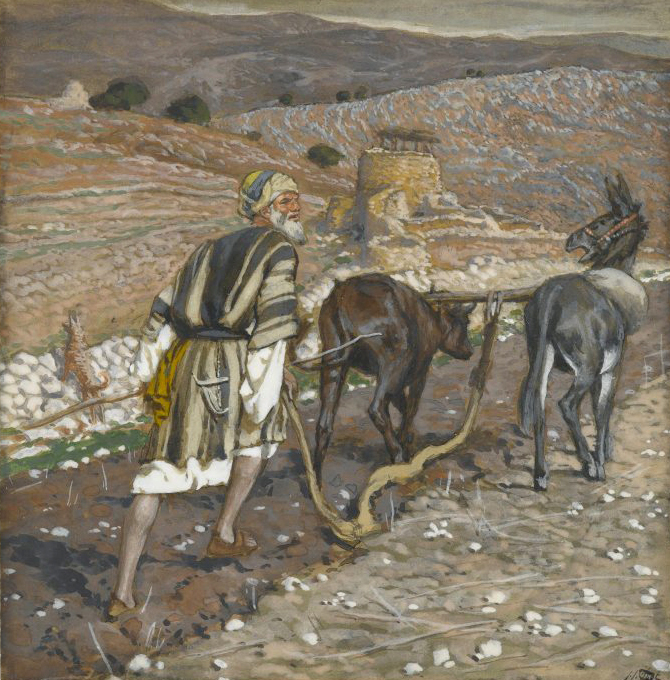 Looking Back—The Man at the PlowWorship Service:  Sunday 9:30 a.m.Officiant – Bill Graham — Organist – Dorothy Miller380 Russell St. North (at Maxwell St.), Sarnia, Ontario N7T 6S6(519) 344-9531 – Email: canondavis@gmail.com -- http://www.canondavis.com